Program Randaberg speidergruppe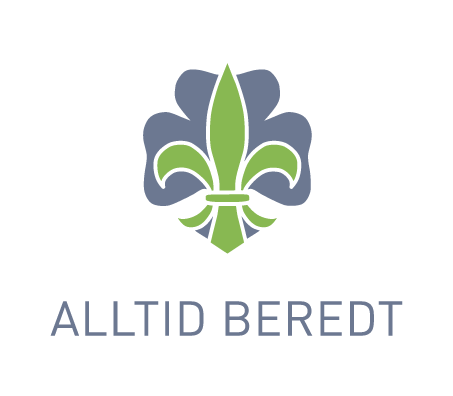 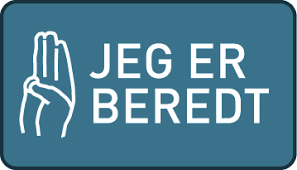 Vandrere Våren 2021								Med forbehold om endringer!DatoMøteProgramAnsvar19.janVandrerOppstart- smittevern, bål, informasjon om program, patruljetur(På ulike lokasjoner)En leder per patrulje22-24. janVandrerVinterturInger Karin, Jone, Oddbjørn og Bjørn2. febVandrerKnuter og improvisert livline(Makrame + andre knuter)Jone9. febVandrerPatruljemøteSpillekveld eller annetPatruljene tar ansvar selv for tema, lokasjon etc Informasjon blir gitt 19.0116. febVandrerWok på bålKarstein23.febVandrerGodterimerke for vandrerInger Karin9. marsVandrerSamfunnsengasjement Patruljene tar ansvar for aktivitetenEn leder per patruljeSe informasjon nedenfor16. marsVandrerPatruljene lager sitt eget kokeapparatForberedelse til KBKEn leder per patruljeOpplegget sendt på e-post fra Kjelli er oppgaven som gis patruljeneInger Karin legger ut info på nettsideneJone for planlegging23. marsVandrerPåskeaktivitetInger Karin6.aprilVandrerPlanlegge patruljehaik Bli kjent med nye patruljeteltJone13.aprilVandrerForberedelse til KBK- haikKarstein/ Inger Karin20. aprilVandrerØksekast og andre kastVi lærer å slipe øks og knivOddbjørn/Karstein27.aprilVandrerPakkemøte til gruppeturSlipe øks og knivFørstehjelpsutstyr- innhold i utstyretJoneKarsteinBjørn30.april-2.maiHele gruppenVårtur til NedstrandJone4.maiVandrerFørstehjelp/førstehjelp på patruljeturInvitere speidernes beredskapsgruppeAlternativt elementær førstehjelp (kutt, brannskade, brudd/forstuing mv)https://speiding.no/speiderprogram/speiderbasen/forstehjelp-0 https://kmspeider.no/aktivitetsmerker/forstehjelp-article596-872.html  Bjørn8-9.maiStifinner/vandrerKretsbannerkonk.PatruljeturKarstein inntil videre11.maiVandrerMesternes mester i SandebuktaOddbjørn16.maiHele gruppenØve til flagg heis til de som skal delta på 17.mai17.maiHele gruppenFlaggheis/flaggborgAlternativ flaggborg?18.maiVandrerPaintballKarstein/Inger Karin 25. maiVandrerSykkelmøte- på tur i RandabergPatruljene planlegger og gjennomfører møtet selv1.juniVandrerSommeravslutning SUP/Kano StokkavannetInger Karin 8.juniLedere/peff/assPlanlegge høstsemesterInger Karin 24-29-juniHele gruppenDesentralisert landsleir/sommerleirKjelli